
Arbeitsblatt zu:Islam - Woran MuslimInnen glaubenKapitel 1: Warum weiß jemand, der etwas Ahnung vom Christentum hat, automatisch auch etwas über den Islam? Kapitel 2: Warum ist Prophet Mohammed im Islam so wichtig? Kapitel 3: Wie hat Allah laut Carla den Menschen geschaffen?Kapitel 4: Wie steht Carla zum Jüngsten Gericht?Kapitel 5: Sind Hunde im Islam "unrein"? Wie erklärt das Carla?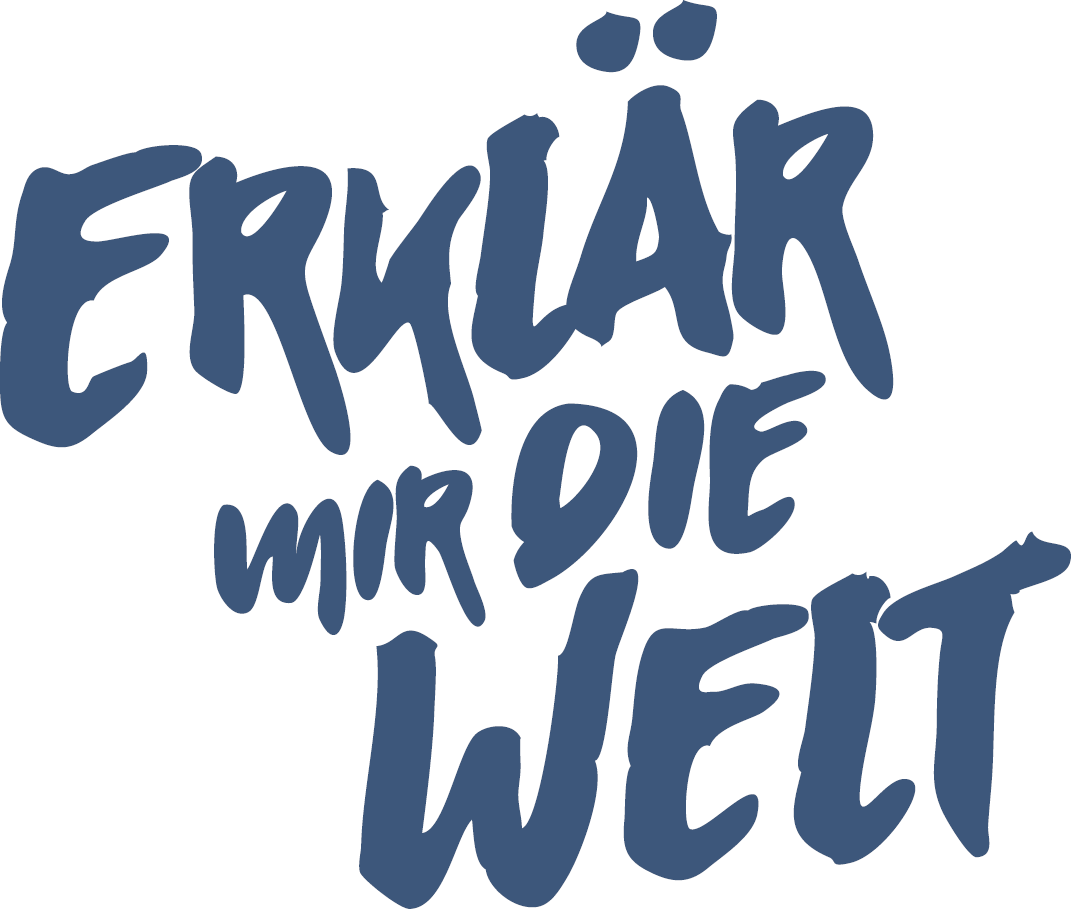 